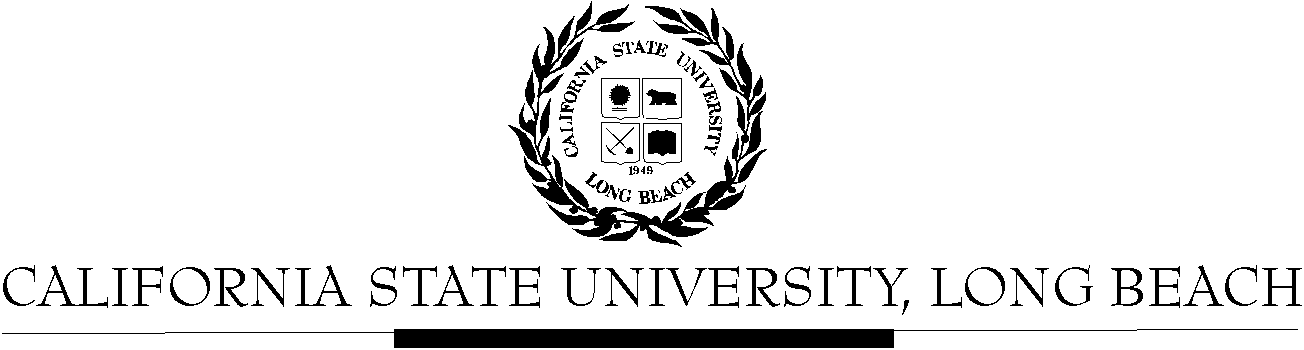 General Education Governing CommitteeAgendaOctober 9, 20172:00pm – 4:00pm – Office of the President Conference Room, BH-302Please notify a member of the GEGC Executive Committee (Ruth.Piker@csulb.edu, Tiffini.Travis@csulb.edu, Birgit.Penzenstadler@csulb.edu or Jonathon.Bolin@csulb.edu) if you are unable to attend.Call to OrderApproval of AgendaApproval of Minutes: GEGC Minutes from 9-25-17 posted on BeachBoardAnnouncements and DiscussionsUpdatesMemo to CEPCChancellor’s webinar regarding EO 1110 and EO 1100College of LiaisonsGE Structure, integrating EO 1100 patternDuan JacksonActive GE courses by Category, Mary McPhersonCategories A, B, C, and DHuman Diversity and Global IssuesCategories E and FLanguage for upper-division and/or capstone coursesJohn Scenters-ZapicoRecertification process reviewTiffiniCurrent Business: NoneFuture Business: NoneAdjournmentFuture Agenda/Discussion Items